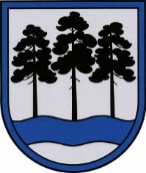 OGRES  NOVADA  PAŠVALDĪBAReģ.Nr.90000024455, Brīvības iela 33, Ogre, Ogres nov., LV-5001tālrunis 65071160, e-pasts: ogredome@ogresnovads.lv, www.ogresnovads.lv PAŠVALDĪBAS DOMES SĒDES PROTOKOLA IZRAKSTS16.Par pārrakstīšanās kļūdas labojumu Ogres novada pašvaldības domes 2022.gada 29.septembra lēmumā “Par sabiedrības vajadzībām nepieciešamā dzīvokļa īpašuma Zvaigžņu iela 9-5, Ogre, Ogres novads, atsavināšanu”2022. gada 29. septembra Ogres novada pašvaldības domes lēmumā “Par sabiedrības vajadzībām nepieciešamā dzīvokļa īpašuma Zvaigžņu iela 9-5, Ogre, Ogres novads, atsavināšanu” (protokols Nr.22, 3.) lemjošās daļas 3.punktā konstatēta pārrakstīšanās kļūda. Pamatojoties uz likuma “Par pašvaldībām” 21.panta pirmās daļas 27.punktu un Administratīvā procesa likuma 72. panta pirmo daļu,balsojot: ar 20 balsīm "Par" (Andris Krauja, Artūrs Mangulis, Atvars Lakstīgala, Dace Kļaviņa, Dace Māliņa, Dace Veiliņa, Dainis Širovs, Dzirkstīte Žindiga, Egils Helmanis, Ilmārs Zemnieks, Indulis Trapiņš, Jānis Iklāvs, Jānis Kaijaks, Jānis Lūsis, Jānis Siliņš, Pāvels Kotāns, Raivis Ūzuls, Rūdolfs Kudļa, Toms Āboltiņš, Valentīns Špēlis), "Pret" – nav, "Atturas" – nav,Ogres novada pašvaldības dome NOLEMJ:Izdarīt Ogres novada pašvaldības domes 2022.gada 29. septembra lēmumā “Par sabiedrības vajadzībām nepieciešamā dzīvokļa īpašuma  Zvaigžņu iela 9-5, Ogre, Ogres novads, atsavināšanu” (protokols Nr.22, 3.) pārrakstīšanās kļūdas labojumu un aizstāt lēmuma 3.punktā  vārdus un skaitļus “Nr.2, Zaķu ielā 12” ar vārdiem un skaitļiem “Nr.12, Zaķu ielā 2”. (Sēdes vadītāja, domes priekšsēdētāja E.Helmaņa paraksts)Ogrē, Brīvības ielā 33Nr.252022. gada 27. oktobrī